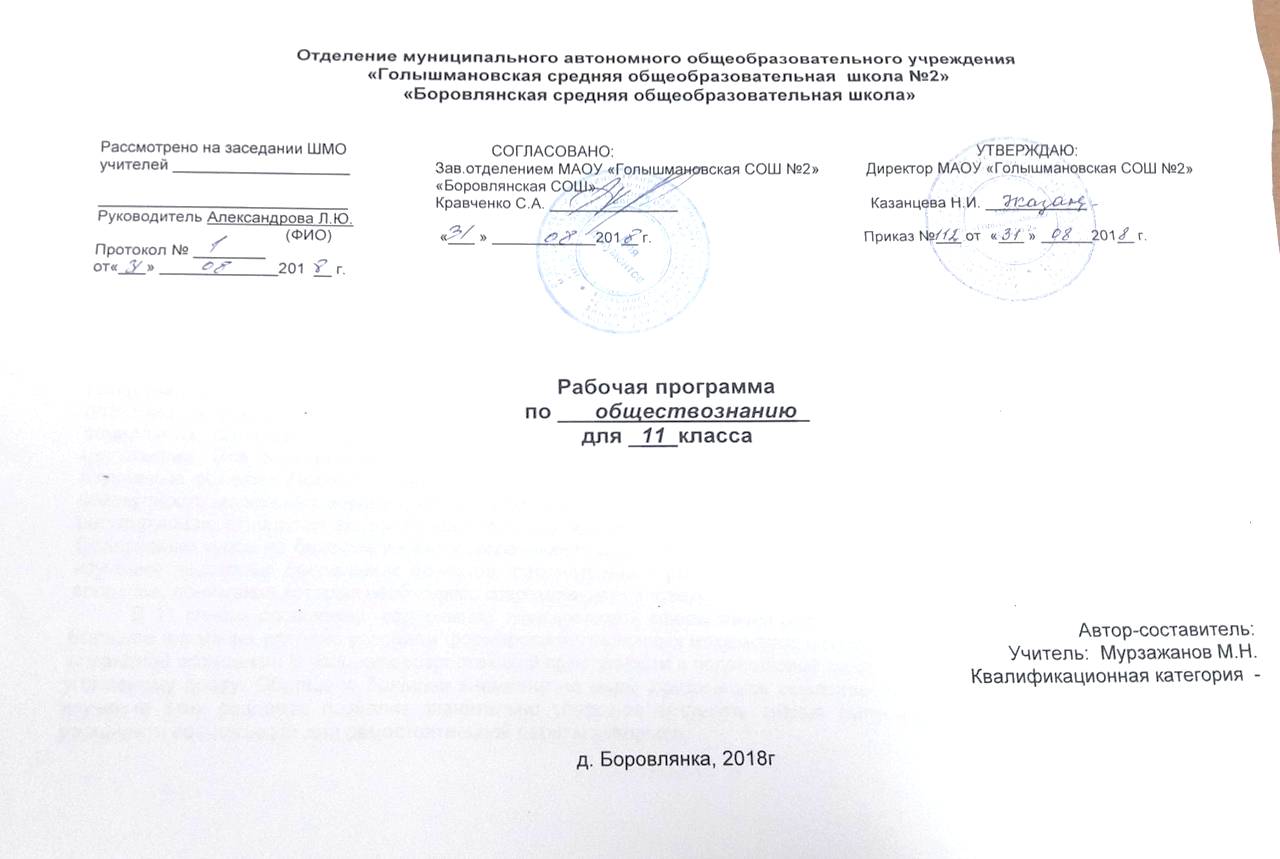 ПОЯСНИТЕЛЬНАЯ ЗАПИСКА          1.НОРМАТИВНЫЕ АКТЫ И УЧЕБНО-МЕТОДИЧЕСКИЕ ДОКУМЕНТЫ  Рабочая программа составлена на основе федерального компонента государственного образовательного стандарта по обществознанию, утвержденного Приказом Министерства образования РФ от 05. 03. 2004 года № 1089Авторской программы по Обществознанию 11 классы. – Обществознание. Рабочие программы к предметной линии учебников под редакцией Л.Н.Боголюбова. 11 классы: пособие для учителей общеобразоват. учреждений / Л.Н.Боголюбов, А.Ю. Лазебникова, К.Г. Холодковский и др. – М.: Просвещение, 2016. Программа ориентирована на УМК: предметная линия учебников под редакцией Л.Г. Боголюбова Обществознание. 11 класс: учебник для общеобразовательных организаций. – М: Просвещение, 2016.ТРЕБУЕМЫЕ РЕЗУЛЬТАТЫ ОСВОЕНИЯ УЧЕБНОГО ПРЕДМЕТАВ результате изучения обществознания на базовом уровне ученик должен:Знать/понимать-биосоциальную сущность человека, основные этапы и факторы социализации личности, место и роль человека в системе общественных отношений;-тенденции развития общества в целом как сложной динамичной системы, а также важнейших социальных институтов;-необходимость регулирования общественных отношений, сущность социальных норм, механизмы правового регулирования;-особенности социально-гуманитарного познания. Уметьхарактеризовать основные социальные объекты, выделяя их существенные признаки, закономерности развития;анализировать актуальную информацию о социальных объектах, выявляя их общие черты и различия;устанавливать соответствия между существенными чертами и признаками изученных социальных явлений и обществоведческими терминами и понятиями;объяснять: причинно-следственные и функциональные связи изученных социальных объектов(включая взаимодействия человека и общества, важнейших социальных институтов, общества и природной среды, общества и культуры, взаимосвязи подсистем и элементов общества);раскрывать на примерах изученные теоретические положения и понятия социально-
экономических и гуманитарных наук;осуществлять поиск социальной информации, представленной в различных знаковых системах (текст, схема, таблица, диаграмма, аудиовизуальный ряд); систематизировать, анализировать и обобщать неупорядоченную социальную информацию; различать в ней факты и мнения, аргументы и выводы;формулировать на основе приобретенных обществоведческих знаний собственные суждения и аргументы по определенным проблемам; подготовить устное выступление, творческую работу по социальной проблематике;применять социально-экономические и гуманитарные знания в процессе решения познавательных задач по актуальным социальным проблемам.подготавливать устное выступление, творческую работу по социальной проблематике;применять социально-экономические и гуманитарные знания в процессе решения познавательных задач по актуальным социальным проблемам;использовать приобретенные знания и умения в практической деятельности и повседневной жизни для: успешного выполнения типичных социальных ролей; сознательного взаимодействия с различными социальными институтами;совершенствования собственной познавательной деятельности;критического восприятия информации, получаемой в межличностном общении и массовой коммуникации; осуществления самостоятельного поиска, анализа и использования собранной социальной информации;решения практических жизненных проблем, возникающих в социальной деятельности;ориентировки в актуальных общественных событиях, определения личной гражданской позиции;предвидения возможных последствий определенных социальных действий;оценки происходящих событий и поведения людей с точки зрения морали и права;реализации и защиты прав человека и гражданина, осознанного выполнения гражданских обязанностей;осуществления конструктивного взаимодействия людей с разными убеждениями, культурными ценностями и социальным положением;понимания взаимосвязи учебного предмета с особенностями профессий и профессиональной деятельности, в основе которых лежат знания по данному учебному предмету.(абзац введен Приказом Минобрнауки России от 10.11.2011 N 2643)Формы контроля знаний, умений, навыков.Основными формами контроля знаний, умений, навыков являются: текущий и промежуточный контроль знаний, промежуточная      аттестация, которые позволяют:определить фактический уровень знаний, умений и навыков, обучающихся по предмету (согласно учебного плана);установить соответствие этого уровня требованиям Федерального компонента государственного образовательного стандарта общего образования;осуществить контроль за реализацией образовательной программы (учебного плана) и программ учебных курсов.1.Текущий контроль знаний – проверка знаний, обучающихся через опросы, самостоятельные и контрольные работы, зачеты, тестирование и т.п. в рамках урока, терминологический диктант, тестовая работа, рабата с карточками.Отметка за устный ответ обучающегося заносится в классный журнал в день проведения урока. Отметка за письменную самостоятельную, контрольную, зачетную и другие работы выставляются в классный журнал в течении двух недель.Формы и средства контроляТекущий контроль знаний, умений и навыков осуществляется в форме проверочных работ, тестирования, фронтальных опросов, подготовки презентаций, рефератов, устных ответовИзучение разделов завершается повторительно-обобщающими уроками (в форме тестирования, работы с документами). 2.Промежуточный контроль знаний обучающихсяПромежуточный контроль знаний – контроль результативности обучения школьника, осуществляемый по окончании полугодия на основе результатов текущего контроля.Промежуточный контроль проводится в соответствии с установленным годовым календарным учебным графиком.СОДЕРЖАНИЕ УЧЕБНОГО ПРЕДМЕТАСоциальное развитие современного общества  Социальная структура и социальные отношения. Социальные группы, их классификация. Маргинальные группы. Социальные институты. Типы и функции социальных институтов. Социальная инфраструктура. Социальная стратификация и мобильность. Роль экономики в жизни общества. Экономические институты. Влияние экономики на социальную структуру. Качество и уровень жизни. Экономика и политика. Экономика и культура. Социальные статусы и роли. Ролевое поведение. Ролевой набор. Ролевой конфликт. Социальные роли в юношеском возрасте. Социальные ценности и нормы. Мораль. Право. Роль права в жизни общества. Правовая культура. Социализация индивида. Отклоняющееся поведение и социальный контроль. Формы и проявления отклоняющегося поведения. Социальные последствия отклоняющегося поведения. Социальное сотрудничество. Социальные интересы. Социальный конфликт и пути его разрешения. Этнос и нация. Этническое многообразие современного мира. Этнокультурные традиции и ценности. Ментальные особенности этноса. Межнациональное сотрудничество и конфликты. Проблемы регулирования межнациональных отношений. Конституционные основы национальной политики России. Демографическая ситуация в России и в мире. Демографическая политика в России. Семья и брак как социальные институты. Традиционные семейные ценности. Тенденции развития семьи в современном мире. Проблема неполных семей. Государственная политика поддержки семьи. Культура бытовых отношений. Социально-бытовые интересы. Материально-вещественная среда обитания человека. Молодежь как социальная группа. Особенности молодежной субкультуры. Проблемы молодежи в современной России. Тенденции развития социальных отношений в России. Социальные проблемы современной России. Конституционные основы социальной политики РФ. ПОЛИТИЧЕСКАЯ ЖИЗНЬ СОВРЕМЕННОГО ОБЩЕСТВА  Политическая система, ее структура и функции. Политический режим. Типы политических режимов. Тоталитаризм и авторитаризм, их общие черты и различия. Демократия, ее основные ценности и признаки. Проблемы современной демократии. Делегирование властных полномочий. Парламентаризм. Развитие традиций парламентской демократии в России. Государство в политической системе. Понятие бюрократии. Современная государственная служба, ее задачи. Основные направления политики государства. Гражданское общество и правовое государство. Основы гражданского общества. Общественный контроль за деятельностью институтов публичной власти. Место и роль СМИ в политической жизни. Типы информации, распространяемой СМИ. Влияние СМИ на избирателя. Политическая идеология. Политическая психология и политическое поведение. Истоки и опасность политического экстремизма. Политический терроризм, его особенности в современных условиях. Политические партии и движения. Типология политических партий. Становление многопартийности в России. Сетевые структуры в политике. Политическое лидерство. Понятие и типология лидерства. Имидж политического лидера. Группы давления (лоббирование). Политические элиты. Типология элит. Элита и контрэлита. Особенности формирования элит в современной России. Выборы в демократическом обществе. Избирательная система. Избирательная кампания. Избирательные технологии. Человек в политической жизни. Политическое участие. Понятие политической культуры. Политический конфликт. Причины политических конфликтов, пути их урегулирования. Политический процесс, его формы. Развитие политических систем. Особенности политического процесса в современной России. Современный этап политического развития России. ДУХОВНАЯ КУЛЬТУРА Понятие «духовная культура». Духовное развитие общества. Многообразие и диалог культур. Толерантность. Духовная жизнь людей. Мировоззрение, его виды и формы. Менталитет. Высшие духовные ценности. Патриотизм. Гражданственность. Мораль и нравственность. Нравственные ориентиры личности. Нравственная культура. Наука. Функции современной науки. Этика науки. Социальная и личностная значимость образования. Тенденции развития образования в современном мире. Роль и значение непрерывного образования в информационном обществе. Роль религии в жизни общества. Религия как одна из форм культуры. Мировые религии. Принцип свободы совести. Религия в современном мире. Межконфессиональные отношения. Искусство. Виды и жанры искусства. Миф и реальность современного искусства. Массовая культура. СМИ и культура. Роль телевидения в культурной жизни общества. СОВРЕМЕННЫЙ ЭТАП МИРОВОГО РАЗВИТИЯ  Многообразие современного мира. Особенности традиционного общества. Достижения и противоречия западной цивилизации. Кризис индустриальной цивилизации. Глобализация и ее последствия. Процессы глобализации и становление единого человечества. Целостность и противоречивость современного мира. Глобальные проблемы современности. Взаимосвязь глобальных проблем. Взгляд в будущее. Социально-гуманитарные последствия перехода к информационной цивилизации.ТЕМАТИЧЕСКОЕ ПЛАНИРОВАНИЕКАЛЕНДАРНО-ТЕМАТИЧЕСКОЕ ПЛАНИРОВАНИЕ№ разделаНаименование разделовКоличество часов на разделКонтрольные работы1.Социальное развитие современного общества252.Политическая жизнь современного общества 193.Духовная культура 164Современный этап мирового развития8Итого:68	№ Дата планДата фактТема урокаЭлементы содержанияПланируемые результаты обученияФормы контроляГлава I.Социальное развитие современного общества (25 часа)1-2Социальная структура и социальные отношенияПонятия: социальная стратификация; социальная стратификация 
по Марксу, по Веберу, социальная мобильность и социальные «лифты», люмпены и маргиналы. Тенденции в развитиях социальных отношений.знать место и роль человека в системе общественных отношений уметь характеризовать основные социальные объекты, их место и значение в жизни общества как целостной системы уметь подготавливать творческую работуФронтальный опрос.3-4Социальные институтыПонятия: социальный институт, институциализация, социальная инфраструктура. Типы социальных институтов, функции социальных институтов, социальная инфраструктура.знать место и роль человека в системе общественных отношений знать основные социальные институты и процессы уметь характеризовать основные социальные объекты, их место и значение в жизни общества как целостной системы уметь раскрывать на примерах изученные теоретические положения и понятияФронтальный опрос.5-6Роль экономики в жизни обществаПонятия: экономика, экономическая сфера общества, экономические институты, экономические механизмы, уровень жизни. Экономика как подсистема общества. Экономика и уровень жизни. Экономика и социальная структура общества. Экономика и политика.знать место и роль человека в системе общественных отношений знать основные социальные институты и процессы уметь характеризовать основные социальные объекты, их место и значение в жизни общества как целостной системы уметь раскрывать на примерах изученные теоретические положения и понятияФронтальный опрос.7-8Социальные статусы и ролиПонятия: социальный статус личности, социальные роли личности, социализация личности, социальная адаптация.знать основные этапы и факторы социализации личности знать место и роль человека в системе общественных отношений уметь характеризовать основные социальные объекты, их место и значение в жизни общества уметь раскрывать на примерах изученные теоретические положения и понятияИндивидуальные задания.9-10Социальные ценности и нормыПонятия: социальные ценности и нормы, социальные регуляторы,  нормы морали, нормы права.знать место и роль человека в системе общественных отношений знать необходимость регулирования общественных отношений, сущность социальных норм регулирования уметь характеризовать основные социальные объекты, их место и значение в жизни общества как целостной системы уметь раскрывать на примерах изученные теоретические положения и понятияИндивидуальные задания.11-12Отклоняющееся поведениеи социальный контрольПонятия: отклоняющееся поведение, преступность. Социальный контроль.знать место и роль человека в системе общественных отношений знать необходимость регулирования общественных отношений, сущность социальных норм регулирования уметь характеризовать основные социальные объекты, их место и значение в жизни общества как целостной системы уметь раскрывать на примерах изученные теоретическиеФронтальный опрос.13-14Социальные интересы и формы социального взаимодействияПонятия: социальный интерес, социальное взаимодействие, конкуренция, социальное сотрудничество, социальный конфликт.знать место и роль человека в системе общественных отношений знать необходимость регулирования общественных отношений, сущность социальных норм регулирования уметь характеризовать основные социальные объекты, их место и значение в жизни общества как целостной системы уметь подготавливать творческую работуФронтальный опрос.15-16Этнос и нацияПонятия: этнос, нация, национальность,национальный менталитет, национальныетрадиции и ценности.знать место и роль человека в системе общественных отношений уметь характеризовать основные социальные объекты, их место и значение в жизни общества как целостной системы уметь раскрывать на примерах изученные теоретические положения и понятияФронтальный опрос.17Межэтнические отношенияи национальная политикаПонятия: межэтнические отношения, межэтнические конфликты, национальная политика. Конституционные основы государственной национальной политики РФзнать закономерности развития общества как сложной саморазвивающейся системы знать необходимость регулирования общественных отношений, сущность социальных норм регулирования уметь характеризовать основные социальные объекты, их место и значение в жизни общества как целостной системы уметь осуществлять поиск социальной информации, представленной в различных знаковых системахФронтальный опрос.18Демографическая ситуация в современной РоссииПонятия: депопуляция, миграция, воспроизводство населения. Современная демографическая ситуация в РФ. Демографическая политика в России.знать тенденции развития общества в целом как сложной динамичной системы, а также важнейших социальных институтов уметь характеризовать основные социальные объекты, их место и значение в жизни общества как целостной системы уметь формулировать на основе приобретенных обществоведческих знаний собственные суждения и аргументы по определенным вопросамФронтальный опрос.19Институт семьи и бракаПонятия: семья, брак, семейная роль, неполная семья. Тенденции развития семьи в современном мире. Гос. Политика поддержки семьи.знать тенденции развития общества в целом как сложной динамичной системы, а также важнейших социальных институтов знать основные социальные институты уметь характеризовать основные социальные объекты, их место и значение в жизни общества как целостной системы уметь формулировать на основе приобретенных обществоведческих знаний собственные суждения и аргументы по определенным вопросамФронтальный опрос.20-21Быт и бытовые  отношенияПонятия: быт, социально-бытовые интересы, материально-вещественная среда обитания человека, культура бытовых отношенийзнать тенденции развития общества в целом как сложной динамичной системы, а также важнейших социальных институтов уметь характеризовать основные социальные объекты, их место и значение в жизни общества как целостной системы уметь формулировать на основе приобретенных обществоведческих знаний собственные суждения и аргументы по определенным вопросам уметь подготавливать творческую работуФронтальный опрос.22Молодежь в современном обществеПонятия: тинейджеры,    инфантилизм,    субкультура, контркультура. Образованиеи профессиональная подготовка.Начало трудовой деятельности. Молодежная субкультуразнать тенденции развития общества в целом как сложной динамичной системы, а также важнейших социальных институтов уметь характеризовать основные социальные объекты, их место и значение в жизни общества как целостной системы уметь формулировать на основе приобретенных обществоведческих знаний собственные суждения и аргументы по определенным вопросам уметь подготавливать творческую работуФронтальный опрос.23-24Социальная структура российского обществаПонятия: социальная стратификация, социальное государство, социальная политика, социальное обеспечение, социальное страхование, прожиточный минимум, потребительская корзина.знать тенденции развития общества в целом как сложной динамичной системы, а также важнейших социальных институтов уметь характеризовать основные социальные объекты, их место и значение в жизни общества как целостной системы уметь формулировать на основе приобретенных обществоведческих знаний собственные суждения и аргументы по определенным вопросам уметь подготавливать творческую работу Фронтальный опрос.25Повторительно-обобщающий урок по теме: «Политическая жизнь современного общества»Контрольный тестГлава II.Политическая жизнь современного общества (19 ч)26Политическая системаи политический режимПоянтия: политическая система, политический режим, тоталитаризм, авторитаризм. Политические системы диктаторского типа. Политический режим.знать место и роль человека в системе общественных отношений знать основные социальные институты и процессы уметь характеризовать основные социальные объекты, их место и значение в жизни общества как целостной системы уметь формулировать на основе приобретенных обществоведческих знаний собственные суждения и аргументы по определенным вопросамФронтальный опрос.27-28ДемократияПонятия: демократия, политический плюрализм, многопартийность, политическое и правовое равенство, парламентаризм, защита прав меньшинствазнать место и роль человека в системе общественных отношений знать основные социальные институты и процессы уметь характеризовать основные социальные объекты, их место и значение в жизни общества как целостной системы уметь формулировать на основе приобретенных обществоведческих знаний собственные суждения и аргументы по определенным вопросамФронтальный опрос.29-30Государство в политической системеПонятия: бюрократия, бюрократизм, государственная служба.знать место и роль человека в системе общественных отношений знать основные социальные институты и процессы уметь характеризовать основные социальные объекты, их место и значение в жизни общества как целостной системы уметь формулировать на основе приобретенных обществоведческих знаний собственные суждения и аргументы по определенным вопросамФронтальный опрос.31Правовое государство и гражданское обществоПонятия: правовое государство, гражданское общество, местное самоуправление. Общественный контроль над деятельностью институтов публичной власти.знать место и роль человека в системе общественных отношений знать основные социальные институты и процессы уметь характеризовать основные социальные объекты, их место и значение в жизни общества как целостной системы уметь формулировать на основе приобретенных обществоведческих знаний собственные суждения и аргументы по определенным вопросамФронтальный опрос.32Роль СМИ в политической жизниПонятия: политическое манипулирование, политический маркетинг, общественное мнение.знать закономерности развития общества как сложной самоорганизующейся системы уметь характеризовать основные социальные объекты, их место и значение в жизни общества как целостной системы уметь формулировать на основе приобретенных обществоведческих знаний собственные суждения и аргументы по определенным вопросамФронтальный опрос.33-34Политическое сознаниеи политическое поведениеПонятия: политическое сознание, политическая идеология, либерализм, консерватизм, социал-демократическая идеология, коммунистическая идеология, национализм, идеология фашизма, политическая психология, политическое поведениезнать место и роль человека в системе общественных отношений знать основные социальные институты и процессы уметь характеризовать основные социальные объекты, их место и значение в жизни общества как целостной системы уметь оценивать действия субъектов социальной жизни, включая личность, группы, организацииФронтальный опрос.35-36Политические партии и движенияПонятия: политическая партия, партийная система, типы партийных систем, общественно-политическое движение.знать место и роль человека в системе общественных отношений знать основные социальные институты и процессы уметь характеризовать основные социальные объекты, их место и значение в жизни общества как целостной системы уметь формулировать на основе приобретенных обществоведческих знаний собственные суждения и аргументы по определенным вопросамФронтальный опрос.37-38Лидеры и элитыв политической жизниПонятия: политическая элита, контрэлита, политический лидер, имидж политического лидера, группа давления.знать место и роль человека в системе общественных отношений знать основные социальные институты и процессы уметь характеризовать основные социальные объекты, их место и значение в жизни общества как целостной системы уметь формулировать на основе приобретенных обществоведческих знаний собственные суждения и аргументы по определенным вопросамФронтальный опрос.39Выборы в демократическом 
обществеПонятия: избирательная система, типы избирательных систем, избирательная кампания.знать место и роль человека в системе общественных отношений знать основные социальные институты и процессы уметь характеризовать основные социальные объекты, их место и значение в жизни общества как целостной системы уметь формулировать на основе приобретенных обществоведческих знаний собственные суждения и аргументы по определенным вопросамФронтальный опрос.40-41Человек в политической жизниПонятия: политическое участие, политическая культура, типы политической культуры.знать место и роль человека в системе общественных отношений знать основные социальные институты и процессы уметь характеризовать основные социальные объекты, их место и значение в жизни общества как целостной системы уметь формулировать на основе приобретенных обществоведческих знаний собственные суждения и аргументы по определенным вопросамФронтальный опрос.42Политический конфликтПонятия: переговоры, компромисс, арбитраж. Развитие политического конфликта. Урегулирование конфликтов.знать место и роль человека в системе общественных отношений знать тенденции развития общества в целом как сложной динамичной системы, а также важнейших социальных институтов уметь характеризовать основные социальные объекты, их место и значение в жизни общества как целостной системы уметь оценивать действия субъектов социальной жизни, включая личность, группы, организацииФронтальный опрос.43Политический процессПонятия: агрегация. Типологизация политических процессов. Особенности политического процесса в современной России.знать место и роль человека в системе общественных отношений знать основные социальные институты и процессы уметь характеризовать основные социальные объекты, их место и значение в жизни общества как целостной системы уметь формулировать на основе приобретенных обществоведческих знаний собственные суждения и аргументы по определенным вопросамФронтальный опрос.44Повторительно-обобщающий урок по теме: «Политическая жизнь современного общества»Контрольный тестГлава III.Духовная культура(16 ч)45-46Духовное развитие обществаПонятия: культура, материальная и духовная культура, диалог культур, толерантность. Субкультура и контркультура. Проблема многообразия культур. Диалог культур.знать место и роль человека в системе общественных отношений знать основные социальные процессы уметь характеризовать основные социальные объекты, их место и значение в жизни общества как целостной системы уметь формулировать на основе приобретенных обществоведческих знаний собственные суждения и аргументы по определенным вопросамФронтальный опрос47-48Духовный мир личностиПонятия: духовность,  патриотизм,  гражданственность, мировоззрение, менталитет.знать место и роль человека в системе общественных отношений уметь характеризовать основные социальные объекты, их место и значение в жизни общества как целостной системы уметь формулировать на основе приобретенных обществоведческих знаний собственные суждения и аргументыФронтальный опрос49-50Мораль и нравственностьПонятия: нравственная культура, мораль, нравственность, этика, добро и зло, долг, совесть, честь и достоинство личности, моральный идеалзнать место и роль человека в системе общественных отношений знать основные социальные институты и процессы уметь характеризовать основные социальные объекты, их место и значение в жизни общества как целостной системы уметь формулировать на основе приобретенных обществоведческих знаний собственные суждения и аргументы по определенным вопросамФронтальный опрос51-52НаукаПонятия: «большая наука», инновации. Единство истины и пользы. Функция науки.знать место и роль человека в системе общественных отношений знать основные социальные институты и процессы уметь характеризовать основные социальные объекты, их место и значение в жизни общества как целостной системы уметь осуществлять поиск социальной информации, представленной в различных знаковых системахФронтальный опрос53-54ОбразованиеПонятия: образование, непрерывное образование. Личностная и социальная значимость образования. Российское образование на путях модернизации.знать место и роль человека в системе общественных отношений знать тенденции развития общества в целом как сложной динамичной системы, а также важнейших социальных институтов знать основные социальные институты и процессы уметь характеризовать основные социальные объекты, их место и значение в жизни общества как целостной системы уметь осуществлять поиск социальной информации, представленной в различных знаковых системахФронтальный опрос55-56Роль религии в жизни обществаПонятия: религия, религиозное сознание, мировые религии, принцип свободы совести.знать тенденции развития общества в целом как сложной динамичной системы, а также важнейших социальных институтов знать основные социальные институты и процессы уметь характеризовать основные социальные объекты, их место и значение в жизни общества как целостной системы уметь осуществлять поиск социальной информации, представленной в различных знаковых системахФронтальный опрос57-58Место искусства в духовной культуреПонятия: искусства, жанры искусства, знак, символ.  Споры о сущности искусства. Функции искусства. Структура искусства. Современное.знать место и роль человека в системе общественных отношений знать основные социальные институты и процессы уметь характеризовать основные социальные объекты, их место и значение в жизни общества как целостной системы уметь осуществлять поиск социальной информации, представленной в различных знаковых системах59-60Массовая культураПонятия: народная культура, элитарная культура, массовая культура, массовое общество, СМИ.знать тенденции развития общества в целом как сложной динамичной системы, а также важнейших социальных институтов знать основные социальные институты и процессы уметь характеризовать основные социальные объекты, их место и значение в жизни общества как целостной системы уметь осуществлять поиск социальной информации, представленной в различных знаковых системахФронтальный опросГлава IV.Современный этап мирового развития (8 часов)61-62Многообразие современного мираПонятия: единая цивилизация, традиционное общество, индустриальное общество, постиндустриальное общество, информационное общество.знать место и роль человека в системе общественных отношений знать тенденции развития общества в целом как сложной динамичной системы, а также важнейших социальных институтов знать основные социальные институты и процессы уметь характеризовать основные социальные объекты, их место и значение в жизни общества как целостной системы уметь осуществлять поиск социальной информации, представленной в различных знаковых системахФронтальный опрос63-64Глобализация и ее последствияПонятия: глобализация,   геоэкономика,   ВВП,   ВТО, МВФ. Многоаспектность процессов глобализации. Противоречия процессов глобализации.знать место и роль человека в системе общественных отношений знать тенденции развития общества в целом как сложной динамичной системы, а также важнейших социальных институтов знать основные социальные институты и процессы уметь характеризовать основные социальные объекты, их место и значение в жизни общества как целостной системы уметь осуществлять поиск социальной информации, представленной в различных знаковых системахФронтальный опрос65Сетевые структуры в современной мировой политикеПонятия: Сети политические. Сетевой терроризмна фоне глобализации. Экстремизм. Субсидиарностьзнать тенденции развития общества в целом как сложной динамичной системы, а также важнейших социальных институтов знать основные социальные институты и процессы уметь характеризовать основные социальные объекты, их место и значение в жизни общества уметь осуществлять поиск социальной информации, представленной в различных знаковых системахФронтальный опрос66Целостность и противоречивость современного мираПонятия: глобальные проблемы, экологический кризис, демографический кризис, взаимоотношения Север-Юг.знать место и роль человека в системе общественных отношений знать тенденции развития общества в целом как сложной динамичной системы, а также важнейших социальных институтов знать основные социальные институты и процессы уметь характеризовать основные социальные объекты, их место и значение в жизни общества как целостной системы уметь подготавливать творческую работуФронтальный опрос67Повторительно-обобщающий урок по теме: «Современный этап мирового развития»Контрольный тестИтоговый урок68Повторение и обобщение изученного в курсе обществознания за 11 классКонтрольный тест